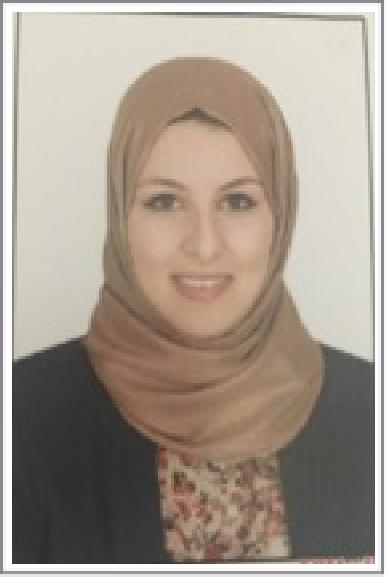 Alaa Alaa.365765@2freemail.com    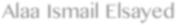 Professional summary :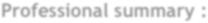 Patient service-oriented pharmacist with American pharmacotherapy board and 4 years experi-ence between hospitals and chain pharmacies. Strong background in pharmacology and patient medication therapy management. Excellent track record of maintaining positive relationship with customer, pharmaceutical representative , manufacturers , medical professionals and insurance providers.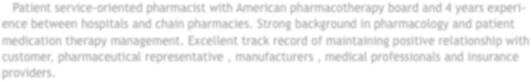 Academic Qualifications :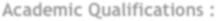 B.Sc. of Pharmacy, Mansoura University on May 2012.American Board Certified Pharmacotherapy SpecialistMOH licensed .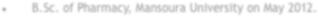 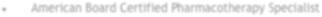 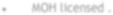 Experience: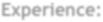 Gamasa central hospital	August 2013 to august 2015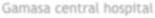 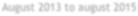 Senior pharmacist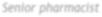 Maintain drug inventory levels by ordering necessary medication and supplies, conduct monthly medication regimen review including recommendations and reports for the facility.Provide direction and oversight on all aspects of the acquisition, disposition ,handling , storage, and administration of drugs. Responsible for the distribution of all medications in the internal medical department.Train , coach , and motivate pharmacy trainee and ensure high levels of customer service and safety are maintained at all times.Mixed various pharmaceutical preparations according to written prescriptions.Communicated with all patients and staff in pleasant and professional manner .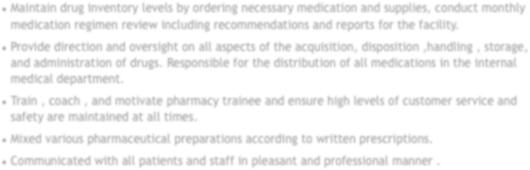 Sally pharmacies	May 2015 to June 2016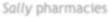 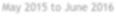 staff pharmacist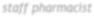 Accurately dispensing drugs to patients according to a doctor’s prescription. Checking prescrip-tions for errors & making sure they are appropriate for patients.Measuring, packaging, labelling and recording medications issued to patients. Instructing patients on how to use medications, possible side effects and storage.Answering questions from patients on medicines and cosmetics.Contacting and working closely with other healthcare professionals.Managing and resolving complaints.Communication with customers sympathetically and support-ively, giving private consultations when required.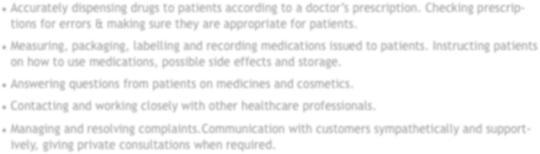 Ashraf Erfan pharmacies	from September 2012 till December 2012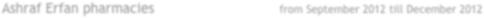 Associate pharmacist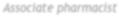 Entered new patient profiles and prescriptions into medication input software system.Communicated directly with doctor’s offices via telephone, fax and email.Provided friendly customer service at prescription drop-off and pick-up counters.Worked closely with senior pharmacist and used medication input software to safely and accu-rately dispense medicationAccurately recorded compounded products and prepared appropriate labels.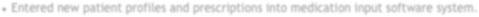 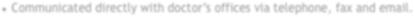 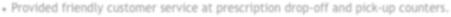 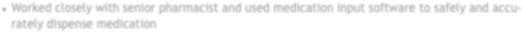 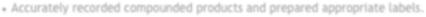 Practical Training: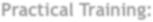 Trained at Jean Coutu pharmacy in Canada on April & May 2016.Trained at Lifeline Hospital in Abu dhabi from January 2013 till May 2013.Trained at Ashraf Erfan Pharmacies in 2010 and 2011.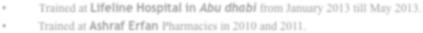 Personal skills: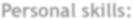 Hard worker, ambitious , creative , responsible , self-motivated.Having excellent communication skills.Sharing in social activities and charity programs. Languages & Skills: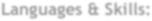 Languages: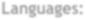 Arabic: Native speaker.English: Very Good.French : Neveau 4.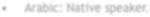 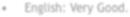 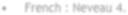 Computer skils: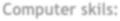 Microsoft Package: Excellent.Internet Skils: Excellent.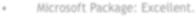 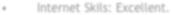 References will be available upon request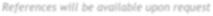 